РОССИЙСКАЯ ФЕДЕРАЦИЯОРЛОВСКАЯ ОБЛАСТЬТРОСНЯНСКИЙ РАЙОНЖЕРНОВЕЦКИЙ СЕЛЬСКИЙ СОВЕТ НАРОДНЫХ ДЕПУТАТОВРЕШЕНИЕ17 февраля  2016 года                                                                       №172   д.Н.Муханово Принято на пятьдесят втором  заседании    сельского Совета народных депутатовОб утверждении схемы одномандатных избирательных округов для проведения выборов депутатов Жерновецкого сельского Совета народных депутатовРассмотрев решение территориальной избирательной комиссии Троснянского района от 20 ноября 2015 года № 64/331 «О схеме одномандатных избирательных округов по выборам депутатов Жерновецкого сельского Совета народных депутатов», представленное в Жерновецкий сельский Совет народных депутатов, на основании статьи 4 Федерального закона от 2 октября 2012 №157-ФЗ «О внесении изменений в Федеральный закон «О политических партиях» и Федеральный закон «Об основных гарантиях избирательных прав и права на участие в референдуме граждан Российской Федерации», статьи 18 Федерального закона от 12 июня 2002 года № 67-ФЗ «Об основных гарантиях избирательных прав и права на участие в референдуме граждан Российской Федерации», статьи 7 Закона Орловской  области от 30 июня 2010 года № 1087-ОЗ «О регулировании отдельных правоотношений, связанных с выборами в органы местного самоуправления Орловской области», в соответствии со статьями 9, 21 Устава Жерновецкого сельского поселения Троснянского района Орловской области, Жерновецкий сельский Совет народных депутатов РЕШИЛ:1. Утвердить схему одномандатных избирательных округов для проведения выборов депутатов Жерновецкого сельского Совета народных депутатов сроком на десять лет, включая ее графическое изображение, согласно приложению к настоящему решению.2. Обнародовать схему одномандатных избирательных округов для проведения выборов депутатов Жерновецкого сельского Совета народных депутатов, включая ее графическое изображение, не позднее чем через пять дней после ее утверждения.Направить настоящее решение в территориальную избирательную комиссию Троснянского района Орловской области.Председатель сельскогоСовета народных депутатов                                  Ю.А.НещадовГлава сельского поселения                                    А.А.Луговой                    Приложениек решению Жерновецкого сельского Совета народных депутатов от 17 февраля 2016 года № 172Схема одномандатных избирательных округов для проведения выборов депутатов Жерновецкого сельского Совета народных депутатов1. Численность избирателей – 891 человек2. Количество одномандатных избирательных округов – 103. Средняя норма представительства – 89 избирателей4. Допустимое отклонение от средней нормы представительства избирателей ± 10 % - 8 избирателей5. Допустимое отклонение избирателей в одномандатном избирательном округе – не менее 81 и не более 97 избирателейГрафическое изображение схемы одномандатных избирательных округов для проведения выборов депутатов Жерновецкого сельского Совета народных депутатовЖерновецкое сельское поселение Троснянского района Орловской областиМасштаб 1 : 25 000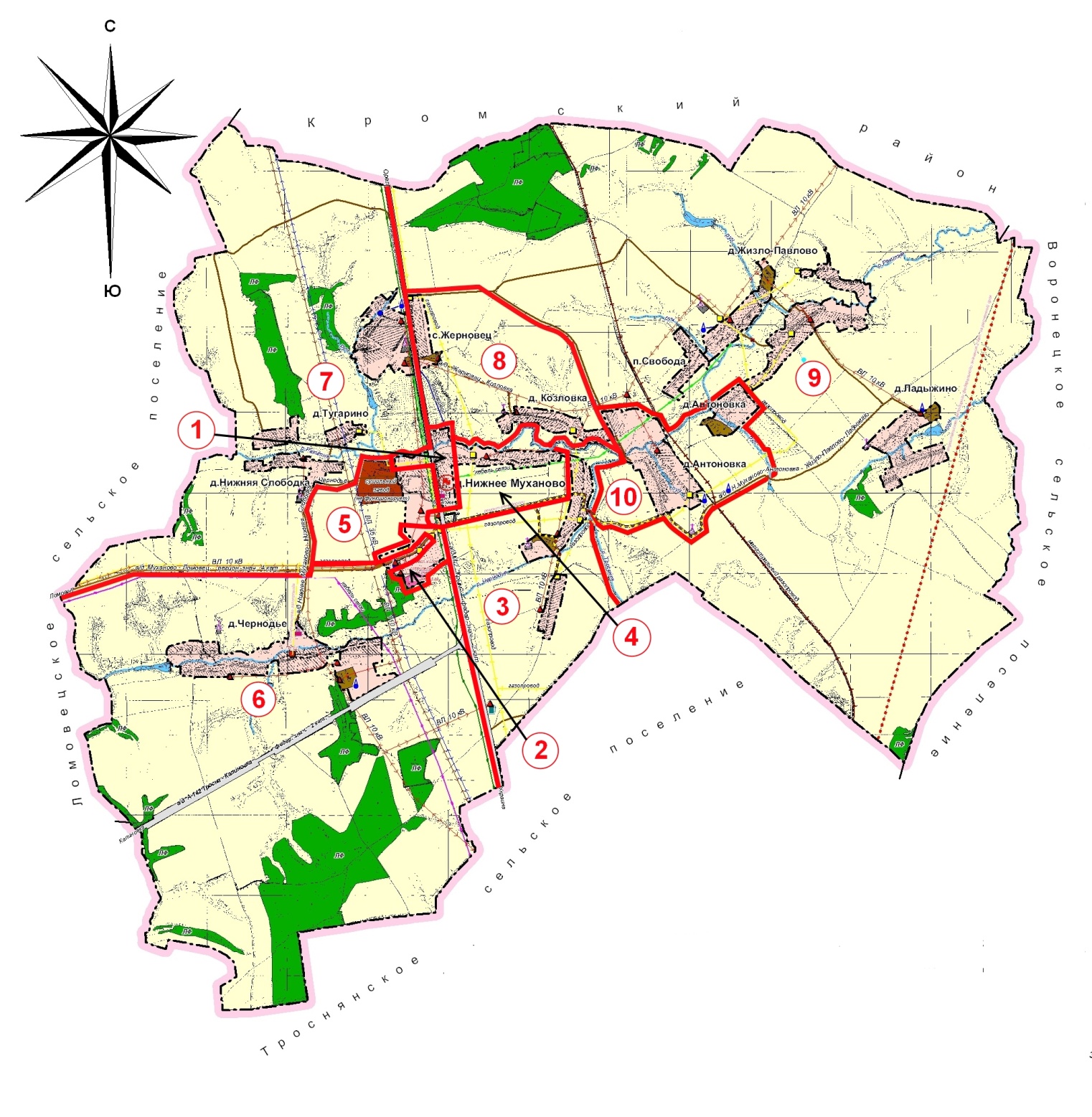 Номер избирательного округаНаименование избирательного округаЦентр избирательного округаЧисло избирателей в округеГраницы избирательного округа 1Первый одномандатный избирательный округ д. Нижнее Муханово92В избирательный округ № 1 входят населенные пункты: часть д. Нижнее Муханово (справа от автодороги М-2 «Крым» (от дома №4 до дома № 26, слева от автодороги М-2 «Крым» (дом №27), ул. Заводская)2Второй одномандатный избирательный округд. Нижнее Муханово81В избирательный округ № 2 входят населенные пункты: часть д. Нижнее Муханово (ул. Лесная, часть ул. Садовая (четная сторона)3Третий одномандатный избирательный округд. Нижнее Муханово90В избирательный округ № 3 входят населенные пункты: часть д. Нижнее Муханово (ул. Лизуновка, ул. Деревня)4Четвертый одномандатный избирательный округд. Нижнее Муханово95В избирательный округ № 4 входят населенные пункты: часть д. Нижнее Муханово (справа от автодороги М-2 «Крым» (дом №2), ул. Беляевка, многоквартирный дом № 1)5Пятый одномандатный избирательный округд. Нижнее Муханово97В избирательный округ № 5 входят населенные пункты: часть д. Нижнее Муханово (слева от автодороги М-2 «Крым» (от дома №3 до дома №25), ул. Детская, многоквартирный дом № 2)6Шестой одномандатный избирательный округД. Нижнее Муханово86В избирательный округ № 6 входят населенные пункты: часть д. Нижнее Муханово (часть ул. Садовая (нечетная сторона), д. Чернодье7Седьмой одномандатный избирательный округс. Жерновец94В избирательный округ № 7 входят населенные пункты: часть с. Жерновец (слева от автодороги М-2 «Крым»), д. Нижняя Слободка, д. Тугарино8Восьмой одномандатный избирательный округс. Жерновец82В избирательный округ № 8 входят населенные пункты: часть с. Жерновец (справа от автодороги М-2 «Крым»), д. Козловка9Девятый одномандатный избирательный округд. Жизло-Павлово93В избирательный округ № 9 входят населенные пункты: д. Жизло-Павлово, д. Ладыжино, пос. Свобода10Десятый одномандатный избирательный округД. Антоновка81В избирательный округ № 10 входят населенные пункты: д. Антоновка